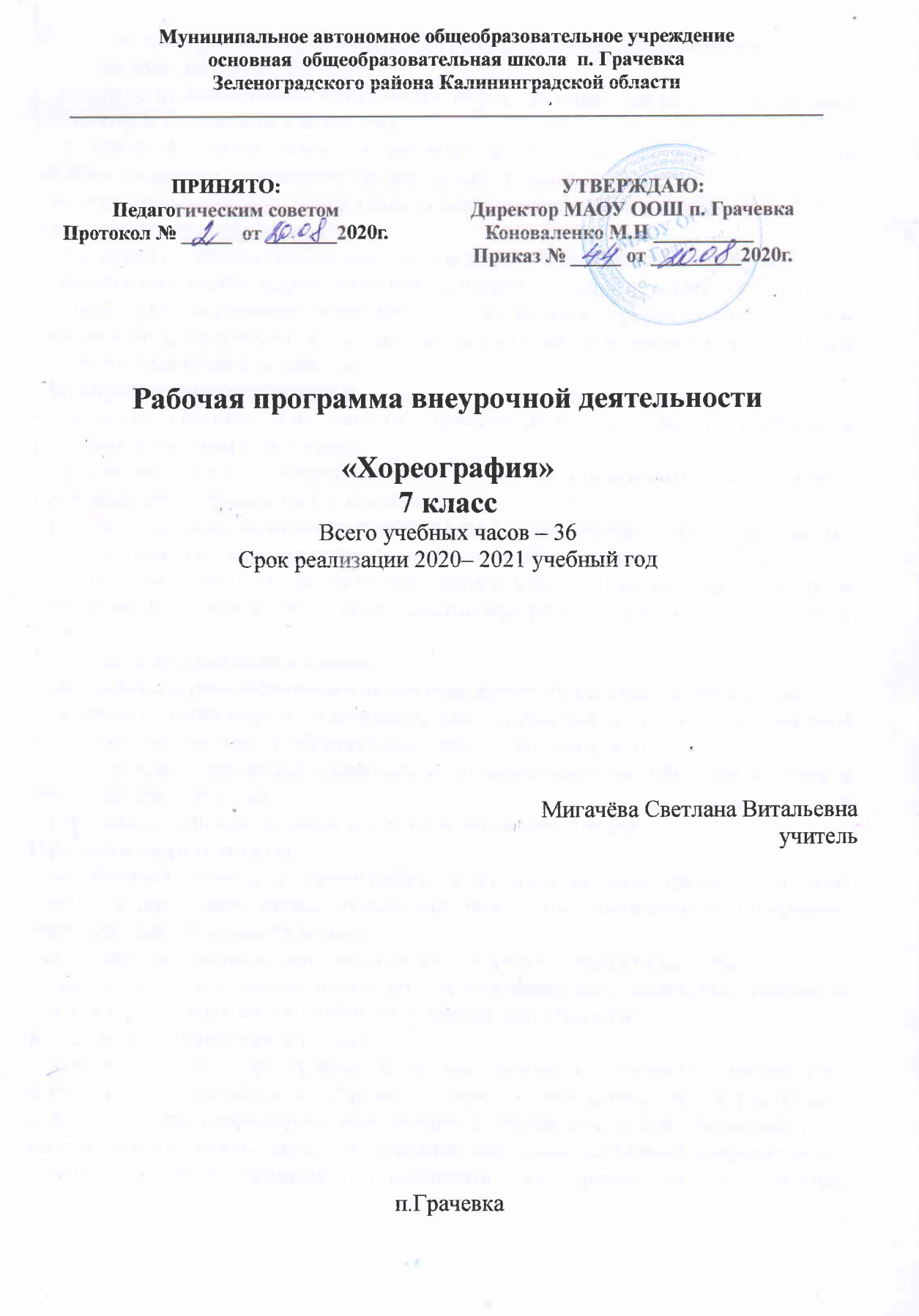 Планируемые результаты освоения курса внеурочной деятельности.Личностные  результаты:   - развитие художественно-эстетическое вкуса, проявляющееся в эмоционально-ценностном отношении к искусству; - реализация творческого потенциала в процессе коллективного (или индивидуального) исполнения танцевальных образов; - позитивная самооценка своих танцевальных и творческих способностей. У учащихся формируются умения: -  высказывать личностно-оценочные суждения о роли хореографии в жизни;  -  решать творческие задачи, участвовать в художественных событиях школы;  - проявлять творческую инициативу в различных сферах художественно-творческой деятельности, в художественно-эстетической жизни класса, школы (музыкальные вечера, концерты). Метапредметные результаты: - являются способы деятельности, применяемые при решении проблем в реальных жизненных ситуациях; - сравнение, анализ, обобщение, нахождение ассоциативных связей между произведениями разных видов искусства; - работа с разными источниками информации, стремление к самостоятельному общению с искусством и художественному самообразованию; -умение участвовать в танцевальной жизни класса, школы, города и др. и продуктивно сотрудничать со сверстниками при решении различных творческих задач. У учащихся формируются умения:-  наблюдать за разнообразными явлениями жизни, искусства и оценивать их; - выявлять особенности взаимодействия хореографии с другими видами искусства (литература, изобразительное искусство, театр и др.); -  находить ассоциативные связи между художественными образами в танце и других видов искусства; -  передавать свои впечатления в устной и письменной форме. Предметные результаты:   - устойчивый интерес к хореографии, к художественным традициям своего народа, к различным видам музыкально-творческой деятельности, понимание значения танца в жизни человека;- освоение танцевальных направлений как духовного опыта поколений;- знание основных закономерностей хореографического искусства, умения и навыки в различных видах учебно-творческой деятельности. У учащихся формируются умения:- понимать роль хореографии в жизни человека; различать лирические, эпические, драматические образы в танце; определять по характерным признакам хореографических композиций к соответствующему танцевальному направлению и стилю- танец классический, народный, эстрадный, современный;- эмоционально воспринимать и оценивать танец; размышлять о знакомых танцевальных поставочных работах; высказывать суждение об основной идее, о средствах и формах ее воплощения;- понимать специфику хореографического языка, получать представление о средствах танцевальной выразительности;- исполнять изученные танцевальные комбинации, участвовать в публичных выступлениях класса, школы.Содержание курса внеурочной деятельности с указанием форм организации и видов деятельностиТематическое планирование с указанием количества часов, отводимых на освоение каждой темы№ п/пСодержаниеФормы организацииВиды деятельности1Исторический бальный танец XVIII-XIX веков. Краткая характеристика эпохи. Рассвет придворного бального танца. Связь бытовой хореографии и сценической. Их схожесть в данный период. Изменение в костюме. Появление сложных прыжковых элементов, быстрый темп, впервые поднятые наверх руки и их разнообразные положения. Реверансы и поклоны. Полонез. Бальная мазурка. Вальс.беседа, просмотр и обсуждение видеороликов, презентацияигровая, групповое творчество, межгрупповой обмен впечатлениями, мозговой штурм.2Массовый танец. Изучение элементов и комбинаций массового танца. Изучение и закрепление танцевальной композиции. Работа над качеством исполнения изученного материала.танцевальные репетициидемонстрационный (метод показа), творческое взаимодействие, наблюдение и подражание, танцевальные упражнения3Проверка знаний и умений в конце каждой четверти. праздники, школьные мероприятия, КТДвыступление№№   Наименование раздела/ темы                                                                                Количество часов                       Количество часов                       Количество часов№№   Наименование раздела/ темы                                                                  теория  практикаВсего 1 1Исторический бальный танец XVIII– XIX веков.          21214 2 2Массовый танец.      21618 3 3Контрольный урок, выступление44Итого:Итого:43236№ занятияТема урокаЧасы1Беседа по технике безопасности в танцевальном зале и при разучивании движений. Продолжение знакомства с учебным предметом «Хореография».12Краткая характеристика эпохи. Рассвет придворного бального танца. Связь бытовой хореографии и сценической. Их схожесть в данный период. Изменение в костюме.13Появление сложных прыжковых элементов, быстрый темп, впервые поднятые наверх руки и их разнообразные положения. Реверансы и поклоны.14,5Полонез26Бальная мазурка17,8Вальс29Контрольный урок .110,11,12,13,14,15,16,17Массовый танец. Изучение элементов и комбинаций массового танца.818Контрольный урок .119Танцевальная азбука. Повторение и закрепление изученного.120Композиция вальса в ансамбле. Изучение.121Закрепление композиции вальса.122,23,24,25,26,27Массовый танец «Венский вальс» в ансамбле.628,29,30,31,32Изучение движений .Сборка.533,34,35Повторение и закрепление изученного.336Контрольный урок.2ИТОГОИТОГО36